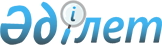 О рассмотрении гражданского иска в уголовном процессеНормативное постановление Верховного Суда Республики Казахстан от 20 июня 2005 года N 1.
      Сноска. По всему тексту слова "преступлением", "преступлении", "запрещенным уголовным законом" заменены соответственно словами "уголовным правонарушением", "уголовном правонарушении", "общественно опасным" в соответствии с нормативным постановлением Верховного Суда РК от 20.04.2018 № 8 (вводится в действие со дня первого официального опубликования).
      В целях правильного и единообразного применения уголовно-процессуального законодательства, регулирующего рассмотрение гражданских исков в уголовном процессе, пленарное заседание Верховного Суда Республики Казахстан 
      постановляет:
      1. Рассмотрение гражданского иска вместе с уголовным делом в порядке, предусмотренном Уголовно-процессуальным кодексом Республики Казахстан (далее - УПК), является гарантией своевременной защиты прав и законных интересов лиц, которым уголовным правонарушением или общественно опасным деянием невменяемых причинен моральный, физический или имущественный вред. В этой связи судами при рассмотрении уголовных дел должно обеспечиваться правильное разрешение предъявленных гражданских исков с соблюдением требований материального и процессуального законов. 
      В соответствии с частью второй статьи 2 и частью второй статьи 166 УПК в уголовном процессе вопросы, относящиеся к гражданскому иску, разрешаются на основании уголовно-процессуального закона. В тех случаях, когда процессуальные отношения не урегулированы УПК, то применяются нормы гражданского процессуального законодательства в той части, в которой они не противоречат УПК.
      Сноска. Пункт 1 с изменением, внесенным нормативным постановлением Верховного Суда РК от 20.04.2018 № 8 (вводится в действие со дня первого официального опубликования).


      2. При осуществлении производства по уголовному делу дознаватель, следователь, прокурор или суд разъясняют гражданину или юридическому лицу их право на предъявление гражданского иска, если по делу усматривается, что уголовным правонарушением или общественно опасным деянием невменяемого им причинен имущественный или моральный вред. 
      3. Признанию лиц гражданскими истцами должно предшествовать предъявление ими гражданского иска. 
      Круг лиц, которые вправе предъявлять гражданские иски при производстве по уголовному делу, определен в статьях 58, 73 и 167 УПК. К ним относятся: физические и юридические лица, понесшие вред в результате уголовного правонарушения или общественно опасного деяния невменяемого, их законные представители и представители, прокурор. 
      При причинении имущественного вреда гражданский иск вправе предъявить как собственник утраченного либо поврежденного имущества, так и владелец имущества, находящегося у него на законных основаниях (наниматель, хранитель и др.). 
      В соответствии с частью пятой статьи 71 УПК иск потерпевшего о возмещении ему морального вреда рассматривается в уголовном процессе. Если такой иск не предъявлялся в уголовном деле либо оставлен без рассмотрения, то потерпевший вправе предъявить его в порядке гражданского судопроизводства.
      Гражданский иск может быть предъявлен в любое время с момента начала досудебного расследования, но до окончания судебного следствия как при оконченном, так и при неоконченном уголовном правонарушении, либо общественно опасном деянии невменяемого, а также когда подозреваемый не установлен.
      Сноска. Пункт 3 с изменениями, внесенными нормативными постановлениями Верховного Суда РК от 25.06.2010 № 10 (порядок введения в действие см. п. 2); от 21.04.2011 № 1 (вводится в действие со дня официального опубликования); от 20.04.2018 № 8 (вводится в действие со дня первого официального опубликования).


      4. Гражданские иски могут быть предъявлены в письменной форме либо в форме электронного документа в соответствии с требованиями, предъявляемыми к искам, рассматриваемым в порядке гражданского судопроизводства.
      Исковое заявление должно представляться с приложением копий по числу лиц, указанных в нем в качестве гражданских ответчиков. 
      Просьба о рассмотрении гражданского иска может быть изложена также в жалобе о возбуждении частного обвинения в порядке статьи 408 УПК.
      Если необходимо уточнить основания предъявленного гражданского иска или размеры исковых требований, то может быть предъявлено дополнение к гражданскому иску.
      Истец при предъявлении гражданского иска в производстве по уголовному делу, освобождается от уплаты госпошлины. 
      Подсудность гражданского иска, предъявленного в уголовном деле, определяется подсудностью уголовного дела.
      Сноска. Пункт 4 с изменениями, внесенными нормативным постановлением Верховного Суда РК от 20.04.2018 № 8 (вводится в действие со дня первого официального опубликования).


      5. Решение о признании лица гражданским истцом, об отказе в признании гражданским истцом либо о прекращении участия лица в уголовном процессе в качестве гражданского истца принимается органом, ведущим уголовный процесс, путем вынесения мотивированного постановления. Постановление должно быть вынесено сразу же соответственно после поступления искового заявления либо непосредственно после установления обстоятельств, указывающих об отсутствии оснований для пребывания лица в указанном процессуальном положении. 
      О принятом решении уведомляются лицо, предъявившее гражданский иск, а также участники процесса, интересы которых затрагиваются в гражданском иске. 
      Одновременно лицам, признанным гражданскими истцами, должны быть разъяснены их процессуальные права и обязанности, предусмотренные статьей 73 УПК. 
      О предъявлении гражданского иска прокурором уведомляются также лица, в интересах которых предъявлен иск. 
      Прокурор, предъявивший гражданский иск в защиту интересов других лиц, признанию гражданским истцом не подлежит, поскольку его самостоятельное процессуальное положение определено статьей 58 УПК. В этом случае истцом признается лицо, в интересах которого подан иск.
      Сноска. Пункт 5 с изменениями, внесенными нормативным постановлением Верховного Суда РК от 20.04.2018 № 8 (вводится в действие со дня первого официального опубликования).


      6. Дознаватель, следователь, прокурор или суд не вправе при производстве по уголовному делу отказать в приеме исковых заявлений, поданных указанными в статьях 58, 73 и 167 УПК лицами в соответствии со статьей 166 УПК.
      На основании поданного гражданским истцом заявления о возвращении искового заявления орган, ведущий уголовный процесс, выносит постановление о возвращении иска на любой стадии уголовного процесса. В случае, если такое заявление поступит во время проведения судебных прений, судья возобновляет судебное следствие для его рассмотрения и принятия процессуального решения.
      Сноска. Пункт 6 с изменениями, внесенными нормативным постановлением Верховного Суда РК от 20.04.2018 № 8 (вводится в действие со дня первого официального опубликования).


      7. Лицо, предъявившее требования о возмещении причиненного уголовным правонарушением вреда, вправе требовать признания его гражданским истцом, если такое решение ранее не было принято. Заявления (ходатайства) о признании гражданским истцом должны быть рассмотрены органом, ведущим уголовный процесс, в течение трех суток с момента получения с немедленным уведомлением о принятом решении заявителя и с направлением ему копии мотивированного постановления, вынесенного по его заявлению (ходатайству).
      Прокурор в предусмотренных законом случаях вправе признать по собственной инициативе гражданским истцом физическое или юридическое лицо. 
      Действия потерпевших, способствовавшие совершению в отношении них же уголовного правонарушения, сами по себе не являются препятствием для предъявления ими гражданских исков или основанием к отказу в признании таких лиц гражданскими истцами. 
      Отказ в признании лица гражданским истцом может быть обжалован прокурору или в суд в сроки и в порядке, предусмотренными статьями 105 и 106 УПК и частью второй статьи 109 УПК.
      Сноска. Пункт 7 с изменениями, внесенными нормативным постановлением Верховного Суда РК от 20.04.2018 № 8 (вводится в действие со дня первого официального опубликования).


      8. Гражданский иск предъявляется к подозреваемому, обвиняемому, подсудимому или лицам, несущим материальную ответственность за причиненный ими вред, или за вред, причиненный общественно опасными деяниями невменяемых, которые в соответствии со статьями 74, 167, 198, 344 УПК должны быть признаны гражданскими ответчиками постановлением органа, ведущего уголовный процесс. 
      Постановление о привлечении к участию в деле в качестве гражданского ответчика незамедлительно объявляется лицу, в отношении которого оно вынесено, или его представителю с одновременным разъяснением их процессуальных прав, предусмотренных статьей 74 УПК, и вручением копии искового заявления.
      В тех случаях, когда вред причинен работником при исполнении трудовых (служебных, должностных) обязанностей, то гражданским ответчиком в соответствии со статьей 921 Гражданского кодекса Республики Казахстан (далее – ГК) может быть признано юридическое лицо либо гражданин, у которого виновное лицо выполняло работу на основании трудового либо гражданско-правового договора.
      При этом с учетом положений статьи 917 ГК нужно исходить из того, что если вред причинен неправомерными действиями (бездействием) самого работника и его действия не связаны с трудовыми обязанностями, то иск подлежит возмещению в общем порядке, то есть лицом, причинившем вред.
      Сноска. Пункт 8 с изменениями, внесенными нормативными постановлениями Верховного Суда РК от 20.04.2018 № 8 (вводится в действие со дня первого официального опубликования); от 11.12.2020 № 6 (вводится в действие со дня первого официального опубликования).


      9. Если при решении вопроса о назначении главного судебного разбирательства будет установлено, что при досудебном производстве по уголовному делу лица были необоснованно признаны гражданскими истцами или гражданскими ответчиками, судья по собственной инициативе или по ходатайству сторон назначает предварительное слушание дела, в ходе которого рассматривается вопрос о прекращении пребывания таких лиц в процессуальном положении гражданского истца или гражданского ответчика, по итогам которого выносится соответствующее мотивированное постановление. Одновременно суд должен направить лицу, которое признано потерпевшим и может быть признано гражданским истцом, разъяснение о его праве на предъявление гражданского иска. 
      10. Судья в соответствии с пунктом 6) статьи 320 УПК должен выяснить, были ли в ходе досудебного расследования приняты меры, обеспечивающие возмещение ущерба, причиненного уголовным правонарушением или общественно опасным деянием невменяемого. 
      Непринятие мер обеспечения гражданского иска не является препятствием для назначения главного судебного разбирательства, не влечет приостановление производства по делу и не является основанием для направления дела прокурору. 
      Установив, что необходимо принять меры, обеспечивающие гражданский иск, судья в соответствии со статьей 325 УПК выносит постановление, которым обязывает органы уголовного преследования принять необходимые меры обеспечения, а также меры по сохранности имущества, арестованного в целях обеспечения гражданского иска (изъятие имущества, передача его на ответственное хранение и др.). 
      В постановлении о назначении главного судебного разбирательства суд кроме других вопросов, указанных в статье 322 УПК, должен указать также о вызове в судебное заседание гражданских истцов и гражданских ответчиков.
      Сноска. Пункт 10 с изменениями, внесенными нормативным постановлением Верховного Суда РК от 20.04.2018 № 8 (вводится в действие со дня первого официального опубликования).


      11. Следует иметь в виду, что в соответствии со статьей 166 УПК вместе с уголовным делом при главном судебном разбирательстве подлежат рассмотрению гражданские иски о возмещении вреда, причиненного непосредственно уголовным правонарушением или общественно опасным деянием невменяемого. 
      Другие гражданские иски, вытекающие из обстоятельств, установленных по уголовному делу, подлежат рассмотрению в одном производстве с уголовным делом, если они предъявлены в целях возмещения расходов, затраченных на погребение, лечение потерпевшего, участие его самого и его представителя в производстве досудебного расследования и в суде. 
      Регрессные иски могут быть рассмотрены одновременно с уголовным делом лишь тогда, когда они предъявлены в целях компенсации сумм, выплаченных потерпевшему в качестве страхового возмещения, пособия или пенсии в связи с причинением ему вреда уголовным правонарушением или общественно опасным деянием невменяемого.
      Сноска. Пункт 11 с изменениями, внесенными нормативным постановлением Верховного Суда РК от 20.04.2018 № 8 (вводится в действие со дня первого официального опубликования).


      12. Гражданский истец, а также прокурор, предъявивший иск в интересах кого-либо, вправе заявить отказ от иска в любой момент производства по уголовному делу, но до удаления суда в совещательную комнату. 
      Отказ от гражданского иска, как правило, должен быть изложен в письменном заявлении гражданского истца либо в форме электронного документа, в судебном заседании его устное заявление об отказе от гражданского иска заносится в протокол судебного заседания. 
      Орган, ведущий уголовный процесс, обязан разъяснить истцу последствия отказа от гражданского иска, и при решении вопроса о принятии отказа от гражданского иска, должен руководствоваться статьями 169 УПК и 170 Гражданского процессуального кодекса Республики Казахстан (далее — ГПК) и не принимать отказа, если это противоречит закону или повлечет нарушение чьих-либо прав или законных интересов. 
      По вопросу о принятии или непринятии отказа от иска суд, в соответствии со статьей 169 УПК выносит мотивированное постановление. Для вынесения вышеуказанного постановления суд в соответствии с частью второй статьи 344 УПК должен удалиться в совещательную комнату. 
      Принятие отказа от иска влечет прекращение производства по уголовному делу в этой части и участие лица в качестве гражданского истца, а также исключает повторное обращение в суд по спору между теми же сторонами, о том же предмете и по тем же основаниям, в том числе в порядке гражданского судопроизводства.
      Отказ прокурора от гражданского иска не лишает гражданского истца, в интересах которого был предъявлен иск, или его представителей права самостоятельно поддерживать иск в суде.
      Сноска. Пункт 12 с изменениями, внесенными нормативным постановлением Верховного Суда РК от 20.04.2018 № 8 (вводится в действие со дня первого официального опубликования).


      13. Доказывание по гражданскому иску в соответствии со статьей 113 УПК входит в число обстоятельств, подлежащих доказыванию при производстве по каждому уголовному делу. При доказывании необходимо определить: основания гражданского иска; вид причиненного уголовным правонарушением вреда, характер, размер и степень вреда; кому причинен вред и кто будет выступать в качестве гражданского истца; кто должен нести ответственность за причиненный вред и будет выступать по делу в качестве гражданского ответчика; поведение лица, которому причинен вред, в момент совершения уголовного правонарушения; имущественное положение подозреваемого, обвиняемого (гражданского ответчика). 
      Обязанность доказывания характера и размера вреда в судебном заседании возложена в соответствии со статьей 121 УПК на обвинителя. 
      Бремя доказывания по гражданскому иску по делам частного обвинения в соответствии со статьей 410 УПК возлагается на гражданских истцов (частных обвинителей), которые должны представить суду соответствующие доказательства, необходимые для защиты их прав в связи с причинением имущественного ущерба или морального вреда, а при невозможности - сообщить судье, где они находятся, и ходатайствовать об их получении. Функции суда заключаются в оказании содействия частному обвинителю в собирании доказательств по гражданскому иску, если он об этом ходатайствует.
      Сноска. Пункт 13 с изменениями, внесенными нормативным постановлением Верховного Суда РК от 20.04.2018 № 8 (вводится в действие со дня первого официального опубликования).


      14. При производстве по уголовному делу гражданский истец, гражданский ответчик, их представители вправе представлять соответствующие доказательства или ходатайствовать перед органом, ведущим уголовный процесс, об их истребовании, пользоваться всеми своими другими правами, предусмотренными соответственно статьями 73 и 74 УПК. 
      При этом на гражданского ответчика, круг обязанностей которого определен в части третьей статьи 74 УПК, не может быть возложена обязанность предоставления им доказательств, опровергающих предмет, основания или размер предъявленного иска.
      Сноска. Пункт 14 с изменениями, внесенными нормативным постановлением Верховного Суда РК от 20.04.2018 № 8 (вводится в действие со дня первого официального опубликования).


      15. Ущерб, причиненный хищением, повреждением или уничтожением имущества, возмещается потерпевшему с учетом цен, сложившихся на день принятия решения о его возмещении. 
      В случае необходимости размер ущерба, причиненного хищением, повреждением или уничтожением имущества, суд определяет на основании заключения экспертизы либо ущерб может быть определен специалистами или комиссией, назначенной судом для этой цели. 
      Суд с учетом цен, сложившихся на момент производства по делу, вправе увеличить размер ущерба, подлежащего возмещению при условии, если такое решение не будет влечь признания подсудимого виновным в более тяжком уголовном правонарушении или иным образом ухудшать его положение и нарушать право на защиту.
      Сноска. В пункт 15 внесено изменение на казахском языке, текст на русском языке не изменяется нормативным постановлением Верховного Суда РК от 20.04.2018 № 8 (вводится в действие со дня первого официального опубликования).


      16. При определении характера физического вреда следует исходить из критериев установления тяжести причиненного вреда здоровью, и по каждому делу оценивать, является ли причиненный вред здоровью, легким, повлек или не повлек кратковременного расстройства здоровья, либо причинен вред здоровью средней тяжести, либо тяжкий вред здоровью, или причинена смерть. Для определения объема и степени причиненного здоровью вреда обязательно проведение соответствующей судебной экспертизы. 
      Не подлежат рассмотрению в уголовном процессе иски о возмещении ущерба либо иного вреда, не указанные в части первой статьи 166 УПК (например, о взыскании убытков или неполученной выгоды, иски третьих лиц, не являющихся потерпевшими, и др.). При поступлении таких исков по уголовному делу суд обязан разъяснить заявителю о том, что он вправе обратиться в суд в порядке гражданского судопроизводства.
      Сноска. Пункт 16 с изменением, внесенным нормативным постановлением Верховного Суда РК от 11.12.2020 № 6 (вводится в действие со дня первого официального опубликования).


      17. При рассмотрении исков о компенсации морального вреда следует руководствоваться нормативным постановлением Верховного Суда Республики Казахстан от 27 ноября 2015 года № 7 "О применении судами законодательства о возмещении морального вреда".
      Сноска. Пункт 17 в редакции нормативного постановления Верховного Суда РК от 20.04.2018 № 8 (вводится в действие со дня первого официального опубликования).


      18. Следует иметь в виду, что поведение потерпевшего до или в момент совершения в отношении него уголовного правонарушения оказывает влияние как на уголовную ответственность, так и на гражданско-правовую ответственность причинителя вреда, и оно в определенных случаях может быть признано неправомерным (умысел или грубая неосторожность).
      При грубой неосторожности потерпевшего (состояние опьянения, нарушение правил дорожного движения и т.п.) размер возмещения вреда может быть уменьшен или в его возмещении может быть отказано. 
      Сноска. Пункт 18 с изменениями, внесенными нормативными постановлениями Верховного Суда РК от 21.04.2011 № 1 (вводится в действие со дня официального опубликования); от 20.04.2018 № 8 (вводится в действие со дня первого официального опубликования).


      19. Для определения имущественного положения гражданского ответчика следует выяснять размер его заработной платы, количество членов семьи, доход семьи и наличие иждивенцев, нахождение в его личной и совместной собственности движимого и недвижимого имущества. 
      20. При главном судебном разбирательстве уголовного дела председательствующий обязан обеспечить гражданскому истцу, гражданскому ответчику и их представителям возможность реализации ими своих процессуальных прав, в том числе право участвовать в исследовании по уголовному делу всех обстоятельств, касающихся гражданского иска и в судебных прениях. 
      В судебном заседании гражданским истцом должно быть оглашено исковое заявление. Суд обязан выяснить, поддерживают ли гражданский истец, его представители гражданский иск, в каком объеме, а если иск предъявлен прокурором, то выяснить, поддерживает ли гражданский иск государственный обвинитель. Необходимо также выяснять у гражданского ответчика и его представителей, признают ли они предъявленный гражданский иск, в каком объеме. 
      Гражданскому истцу, гражданскому ответчику и их представителям в судебном заседании гражданским должна быть представлена возможность дать объяснения по предъявленному гражданскому иску, представлять материалы для приобщения к уголовному делу, касающиеся гражданского иска. 
      По требованию суда гражданский истец, гражданский ответчик и их представители обязаны представлять имеющиеся у них предметы, документы, иные доказательства, если суд признает необходимым их исследование для правильного разрешения иска.
      Сноска. Пункт 20 с изменением, внесенным нормативным постановлением Верховного Суда РК от 20.04.2018 № 8 (вводится в действие со дня первого официального опубликования).


      21. Гражданский истец вправе изменить объем исковых требований в сторону уменьшения (например, при частичном добровольном возмещении вреда обвиняемым или гражданским ответчиком) или в сторону увеличения. При этом, если в судебном заседании будет установлено, что сумма иска, указанная гражданским истцом, больше установленной в ходе досудебного расследования, и это влияет на квалификацию уголовного правонарушения, то это обстоятельство в порядке части пятой статьи 340 УПК может служить основанием для отложения рассмотрения дела и предоставления прокурору времени, необходимого для составления нового обвинительного акта.
      Сноска. Пункт 21 с изменениями, внесенными нормативным постановлением Верховного Суда РК от 20.04.2018 № 8 (вводится в действие со дня первого официального опубликования).


      22. Судам необходимо иметь в виду, что само по себе признание гражданского иска подсудимым (гражданским ответчиком, его представителями) недостаточно для удовлетворения гражданского иска. До принятия решения по гражданскому иску необходимо установить виновность подсудимого в совершении уголовного правонарушения или факт совершения невменяемым общественно опасного деяния, а также причинную связь между их деяниями и наступившим вредом. В этих целях следует тщательно выяснять, каким действием или бездействием подсудимого или невменяемого причинен ущерб, какими доказательствами это подтверждается, какова сумма ущерба, из чего она складывается, кто в соответствии с законом должен нести материальную ответственность и в пользу кого следует произвести взыскание.
      Сноска. Пункт 22 с изменениями, внесенными нормативным постановлением Верховного Суда РК от 20.04.2018 № 8 (вводится в действие со дня первого официального опубликования).


      23. Подсудимый (гражданский ответчик, его представители) вправе признать исковые требования, что не освобождает суд от тщательного и справедливого разбирательства дела и принятия законного решения по гражданскому иску. 
      При проведении судебного разбирательства дела в сокращенном порядке исследование по гражданскому иску не осуществляется. Непризнание подсудимым (гражданским ответчиком и его представителями) гражданского иска влечет проведение судебного следствия по уголовному делу в полном объеме с исследованием в том числе обстоятельств, относящихся к гражданскому иску.
      Сноска. Пункт 23 с изменением, внесенным нормативным постановлением Верховного Суда РК от 20.04.2018 № 8 (вводится в действие со дня первого официального опубликования).


      24. Если при рассмотрении уголовного дела потерпевший (он же гражданский истец) ходатайствует о прекращении уголовного дела ввиду примирения с подсудимым и заявит о том, что причиненный ему уголовным правонарушением вред полностью возмещен, суду необходимо разъяснить ему последствия прекращения дела по данному основанию, в том числе, и в части гражданского иска, а также убедиться в добровольности указанного заявления потерпевшего, выяснить обстоятельства возмещения вреда и его размера. 
      25. Суд по результатам рассмотрения гражданского иска может вынести одно из следующих решений: о полном или частичном удовлетворении гражданского иска; об отказе в удовлетворении гражданского иска; о признании за гражданским истцом права на удовлетворение гражданского иска и передаче вопроса о его размерах на рассмотрение судом в порядке гражданского судопроизводства; о принятии отказа от гражданского иска и прекращении производства по нему; об утверждении мирового соглашения либо соглашения об урегулировании спора в порядке медиации по гражданскому иску и прекращении производства по нему; об оставлении гражданского иска без рассмотрения.
      В описательно-мотивировочной части приговора (постановления) суд должен отразить отношение сторон к гражданскому иску, привести соответствующие мотивы и основания принятого решения по гражданскому иску со ссылкой на нормы материального и процессуального законов, примененных судом при разрешении вопроса о гражданском иске. Решение суда по гражданскому иску излагается в резолютивной части приговора (постановления).
      Сноска. Пункт 25 с изменениями, внесенными нормативным постановлением Верховного Суда РК от 20.04.2018 № 8 (вводится в действие со дня первого официального опубликования).


      26. Гражданский иск подлежит удовлетворению полностью или частично, если по уголовному делу судом постановляется обвинительный приговор или выносится постановление о применении принудительной меры медицинского характера к невменяемому. Решение о полном или частичном удовлетворении иска принимается судом, исходя из доказанности характера и размера причиненного вреда обстоятельств, при которых он был причинен.
      Гражданский иск подлежит полному удовлетворению и при вынесении постановления о прекращении производства по делу по основаниям, указанным в пунктах 3), 4) части первой статьи 35 УПК. В случае оспаривания подозреваемым, обвиняемым, подсудимым или их законными представителями суммы причиненного ущерба производство по делу продолжается по правилам, предусмотренным частью четвертой статьи 35 УПК, с разрешением гражданского иска по существу спора.
      Основания, условия, объем и способ возмещения ущерба, причиненного уголовным правонарушением, при рассмотрении гражданского иска вместе с уголовным делом определяются в соответствии с нормами гражданского, трудового и другого законодательства. Общие основания ответственности за причинение вреда определены главой 47 Особенной части ГК.
      Сноска. Пункт 26 с изменениями, внесенными нормативными постановлениями Верховного Суда РК от 20.04.2018 № 8 (вводится в действие со дня первого официального опубликования); от 11.12.2020 № 6 (вводится в действие со дня первого официального опубликования).


      27. В резолютивной части приговора суд излагает решение об удовлетворении гражданского иска полностью или частично с указанием суммы, подлежащей взысканию, либо о признании за гражданским истцом права на удовлетворение иска и передаче вопроса о его размере на рассмотрение судом в порядке гражданского судопроизводства, либо об отказе в удовлетворении гражданского иска, либо об оставлении гражданского иска без рассмотрения, о размере государственной пошлины, подлежащей взысканию с ответчика (ответчиков) в доход государства. 
      При удовлетворении гражданского иска, предъявленного к нескольким подсудимым, суд в резолютивной части указывает, какие конкретно суммы и с кого подлежат взысканию, в солидарном или в долевом порядке. Если имущественный вред причинен в результате совершения особо тяжкого преступления и у осужденного отсутствует имущество, достаточное для его возмещения, суд, постановивший приговор, по заявлению потерпевшего либо его правопреемника в соответствии с частью седьмой статьи 71 УПК должен вынести постановление о выплате денежной компенсации за счет средств республиканского бюджета в полном объеме, но не свыше 150 месячных расчетных показателей. Указанное постановление суда подлежит принудительному исполнению в порядке, установленном законодательством об исполнительном производстве.
      Если ущерб явился результатом совместных преступных действий нескольких лиц, то осужденные, как взрослые, так и несовершеннолетние, при наличии у них имущества или иных источников доходов, несут материальную ответственность в соответствии со статьей 932 ГК солидарно. По заявлению потерпевшего и в его интересах суд может возложить на лиц, совместно причинивших вред, долевую ответственность. 
      Удовлетворяя иск, суд должен в резолютивной части приговора (постановления) установить срок для добровольного исполнения гражданским ответчиком решения по гражданскому иску и указать в приговоре (постановлении) о том, что по истечении указанного срока судебный акт в части гражданского иска подлежит принудительному исполнению. 
      Принудительное исполнение приговора в части гражданского иска производится в порядке, установленном законодательством об исполнительном производстве. 
      Установив, что имущество, находящееся во владении других лиц, принадлежит подсудимому, а также, что имущество, являющееся его совместной собственностью с другими лицами, приобретено на средства, добытые преступным путем, суд, приведя соответствующие доказательства, должен указать об этом в приговоре с тем, чтобы взыскание в возмещение ущерба могло быть обращено и на такое имущество. 
      Сноска. Пункт 27 с изменениями, внесенными нормативными постановлениями Верховного Суда РК от 25.06.2010 № 10 (порядок введения в действие см. п. 2); от 20.04.2018 № 8 (вводится в действие со дня первого официального опубликования).


      28. При предъявлении гражданского иска в уголовном деле от уплаты государственной пошлины освобождается только истец, поэтому в случаях удовлетворения иска полностью или частично суд решает в приговоре вопросы о взыскании государственной пошлины с ответчика (ответчиков) в доход государства полностью или пропорционально удовлетворенной части иска. 
      29. Решение о признании права за гражданским истцом на удовлетворение его гражданского иска и о передаче вопроса о его размере на рассмотрение в порядке гражданского судопроизводства указывается судом в приговоре (постановлении) и такое решение может быть принято только в тех случаях, когда все предусмотренные законом основания для удовлетворения иска при главном судебном разбирательстве уголовного дела установлены и они свидетельствуют об обоснованности иска, однако, его размер без отложения разбирательства уголовного дела точно определить невозможно (например, ввиду отсутствия необходимых документов, подтверждающих размер имущественного ущерба и др.). 
      30. Передача на рассмотрение в порядке гражданского судопроизводства вопроса о размере гражданского иска, право на удовлетворение которого за гражданским истцом признано судом, означает, что при вступлении приговора в законную силу суд направляет надлежаще заверенные копии приговора и материалов, касающихся гражданского иска, в соответствующий суд по подсудности для подробного расчета размера компенсации, подлежащей взысканию за причиненный уголовным правонарушением вред в пользу гражданского истца. При этом суд, рассматривающий уголовное дело, признавая за гражданским истцом право на удовлетворение его гражданского иска, не вправе предрешать и указывать в приговоре выводы по вопросам, которые подлежат рассмотрению в порядке гражданского судопроизводства.
      Суд при рассмотрении в порядке гражданского судопроизводства вопроса о расчете размера компенсации, подлежащей взысканию за причиненный уголовным правонарушением вред, не вправе отказать в принятии иска или возвратить иск, поскольку в соответствии с частью третьей статьи 127 УПК вступивший в законную силу приговор суда, которым признается право на удовлетворение иска, обязателен в этой части для суда при рассмотрении им гражданского дела.
      При решении вопроса о подсудности дел о возмещении средств, затраченных на стационарное лечение потерпевших, рассматриваемых в порядке гражданского судопроизводства, следует иметь в виду, что в силу части пятой статьи 30 ГПК они могут рассматриваться в судах по месту жительства истца или по месту причинения вреда здоровью потерпевшему.
      Сноска. Пункт 30 с изменениями, внесенными нормативными постановлениями Верховного Суда РК от 25.06.2010 № 10 (порядок введения в действие см. п. 2); от 20.04.2018 № 8 (вводится в действие со дня первого официального опубликования).


      31. Решение об отказе в удовлетворении гражданского иска принимается при вынесении оправдательного приговора по основаниям неустановления события уголовного правонарушения либо недоказанности участия подсудимого в совершении уголовного правонарушения или недоказанности совершения общественно опасного деяния невменяемым. 
      В удовлетворении иска также должно быть отказано, если в судебном заседании будет установлено, что отсутствует причиненный уголовным правонарушением или деянием невменяемого вред либо когда между деянием, совершенным подсудимым или невменяемым, и наступившим вредом отсутствует причинная связь.
      Сноска. Пункт 31 с изменениями, внесенными нормативным постановлением Верховного Суда РК от 20.04.2018 № 8 (вводится в действие со дня первого официального опубликования).


      32. Судам следует иметь в виду, что при разрешении уголовного дела по существу недопустимо необоснованное оставление гражданского иска без рассмотрения. 
      Без рассмотрения гражданский иск может быть оставлен при прекращении уголовного дела по основаниям, указанным в пунктах 5), 7), 8) части первой статьи 35 УПК.
      При постановлении судом оправдательного приговора ввиду отсутствия в действиях подсудимого состава уголовного правонарушения или постановления о прекращении дела и об отсутствии оснований для применения принудительных мер медицинского характера к невменяемому гражданский иск также подлежит оставлению без рассмотрения. 
      Гражданский иск может быть оставлен также без рассмотрения ввиду неявки гражданского истца или его представителя в судебное заседание. Однако, независимо от явки гражданского истца или его представителя суд вправе рассмотреть гражданский иск, если он по своей инициативе признает это необходимым, либо когда гражданский иск поддерживает прокурор, участвующий в главном судебном разбирательстве, или при наличии ходатайства гражданского истца или его представителя о рассмотрении гражданского иска без их участия. 
      Оставление гражданского иска без рассмотрения в рамках уголовного судопроизводства не лишает гражданского истца права предъявить иск в порядке гражданского судопроизводства.
      Сноска. Пункт 32 с изменениями, внесенными нормативным постановлением Верховного Суда РК от 20.04.2018 № 8 (вводится в действие со дня первого официального опубликования).


      33. При прекращении уголовного дела, по которому был предъявлен гражданский иск и были приняты меры по его обеспечению, суд обязан разъяснить гражданскому истцу, что указанные меры отменяются. Истец в таких случаях вправе обратиться с иском и с ходатайством о принятии мер обеспечения иска в порядке гражданского судопроизводства. 
      34. Суд обязан разъяснять потерпевшему, гражданскому истцу, их представителям право ознакомиться с протоколом главного судебного разбирательства, аудио-,видеозаписью главного судебного разбирательства и подать на них свои замечания, что должно быть отражено в протоколе судебного заседания. Замечания на протокол судебного заседания подаются в письменной форме или форме электронного документа, удостоверенного электронной цифровой подписью. О дате подписания протокола, оформленного с нарушением установленных сроков, указанные лица должны быть извещены.
      Сноска. Пункт 34 в редакции нормативного постановления Верховного Суда РК от 20.04.2018 № 8 (вводится в действие со дня первого официального опубликования).


      35. Апелляционные жалобы на приговор суда в части решения по гражданскому иску могут быть поданы гражданским истцом, гражданским ответчиком и их представителями. Каждый из гражданских истцов вправе обжаловать приговор только в той части, которая касается его исковых требований. Апелляционное ходатайство в соответствии с частью второй статьи 414 УПК может быть подано соответствующим прокурором. 
      До начала судебного заседания в апелляционной инстанции жалобы или ходатайство могут быть отозваны лицами, их подавшими. Ходатайство также может быть отозвано вышестоящим прокурором.
      Участники процесса должны быть извещены о поступивших жалобах, ходатайстве, им должно быть разъяснено право на подачу на них своих возражений, они должны быть также уведомлены о времени и месте рассмотрения дела по апелляционным жалобам, ходатайству. 
      Сноска. Пункт 35 с изменениями, внесенными нормативными постановлениями Верховного Суда РК от 25.06.2010 № 10 (порядок введения в действие см. п. 2); от 20.04.2018 № 8 (вводится в действие со дня первого официального опубликования).


      36. Гражданские истцы и гражданские ответчики, их представители вправе участвовать в заседании апелляционной инстанции и давать объяснения по обстоятельствам, касающимся гражданского иска. При условии о том, что они были надлежаще извещены о времени и месте заседания апелляционной инстанции, их неявка в судебное заседание не препятствует рассмотрению дела. 
      Необходимость вызова в судебное заседание гражданского ответчика (осужденного), содержащегося под стражей, решается судом апелляционной инстанции. Если в жалобе, ходатайстве ставится вопрос об увеличении размера взысканий или об ином ухудшении положения осужденного по гражданскому иску, его ходатайство об участии в апелляционной инстанции подлежит обязательному удовлетворению.
      Сноска. Пункт 36 с изменением, внесенным нормативным постановлением Верховного Суда РК от 20.04.2018 № 8 (вводится в действие со дня первого официального опубликования).


      37. Суд апелляционной инстанции, проверяя законность приговора в части гражданского иска, с учетом требований статьи 432 УПК вправе изменить приговор в части гражданского иска. В случаях, когда решение по гражданскому иску не указано в резолютивной части приговора, когда суд не исследовал исковое заявление, не опрашивал истца и ответчика по заявленному гражданскому иску, не привел в приговоре никаких суждений по поводу гражданского иска и в резолютивной части вообще не сформулировал решение по гражданскому иску, суд апелляционной инстанции проводит судебное следствие, выполняя требования закона к участию гражданского истца и гражданского ответчика в судебном разбирательстве и к рассмотрению гражданского иска по существу. По итогам судебного рассмотрения суд апелляционной инстанции в соответствии с требованиями статьи 432 УПК изменяет приговор в части гражданского иска, приняв мотивированное решение по иску.
      Отмена приговора по основаниям, указанным в статье 433 УПК, влечет его отмену и в части гражданского иска, независимо от того, был ли приговор обжалован, а также на него принесено ходатайство прокурором в этой части.
      При отмене приговора и прекращении дела ввиду отсутствия в деянии подсудимого состава уголовного правонарушения либо ввиду отсутствия оснований для применения принудительных мер медицинского характера к невменяемому лицу, которое по характеру совершенного им деяния и своему состоянию не представляет опасности для общества и не нуждается в принудительном лечении, или по основаниям, указанным в пунктах 5), 7) и 8) части первой статьи 35 УПК, апелляционная инстанция оставляет гражданский иск без рассмотрения.
      Если апелляционной инстанцией постановляется оправдательный приговор, а равно дело прекращается ввиду неустановления события уголовного правонарушения или запрещенного Уголовным Кодексом Республики Казахстан (далее – УК) деяния невменяемого, либо недоказанности участия подсудимого или совершения общественно опасного деяния невменяемым, либо неустановления вины подсудимого или лица, в отношении которого решался вопрос о применении принудительных мер медицинского характера, в совершении уголовного правонарушения или запрещенного УК деяния, то данной инстанцией принимается решение об отказе в удовлетворении гражданского иска.
      В случаях, предусмотренных частью третьей и пунктом 3) части шестой статьи 170 УПК, рассмотрение гражданского иска осуществляется на основе выделенных материалов уголовного дела в порядке гражданского судопроизводства и правил подсудности, предусмотренных ГПК.
      При новом рассмотрении уголовного дела после отмены приговора в полном объеме гражданский иск рассматривается вновь на общих основаниях, предусмотренных УПК.
      Сноска. Пункт 37 в редакции нормативного постановления Верховного Суда РК от 20.04.2018 № 8 (вводится в действие со дня первого официального опубликования).


      38. Изменение апелляционной инстанцией приговора в части гражданского иска в сторону увеличения суммы взыскания (кроме исправления счетной ошибки), отмена решения об отказе в иске и принятие нового решения о его удовлетворении либо принятие иного решения по гражданскому иску, которым ухудшается положение гражданского ответчика (осужденного), возможны только при наличии соответствующих доводов, указанных в жалобе гражданского истца, его представителя или ходатайстве прокурора.
      Сноска. Пункт 38 с изменением, внесенным нормативным постановлением Верховного Суда РК от 20.04.2018 № 8 (вводится в действие со дня первого официального опубликования).


      39. В соответствии с требованиями части четырнадцатой статьи 494 УПК при рассмотрении дела в кассационном порядке суд вправе выйти за пределы ходатайства или протеста и проверить законность обжалованного, опротестованного приговора в части гражданского иска в полном объеме, если при этом не ухудшается положение осужденного. 
      В соответствии со статьей 665 УПК приговор, постановленный с участием присяжных заседателей, в части гражданского иска может быть пересмотрен в кассационном порядке только при наличии оснований, предусмотренных пунктом 1) части первой и частью второй статьи 485 УПК.
      Сноска. Пункт 39 с изменениями, внесенными нормативными постановлениями Верховного Суда РК от 25.06.2010 № 10 (порядок введения в действие см. п. 2); от 04.04.2013 № 2 (вводится в действие со дня официального опубликования); от 20.04.2018 № 8 (вводится в действие со дня первого официального опубликования).


      40. Судам на каждый случай нарушения требований закона, направленного на обеспечение соблюдения прав гражданского истца, гражданского ответчика, а также возмещения имущественного вреда, причиненного уголовным правонарушением, следует реагировать вынесением частного постановления. 
      41. В связи с принятием настоящего нормативного постановления признать утратившим силу постановление Пленума Верховного Суда Казахской ССР от 19 марта 1990 года N 1 "О ходе выполнения судами республики постановления Пленума Верховного Суда СССР от 23 марта 1979 года N 1 "О практике применения судами законодательства о возмещении материального ущерба, причиненного уголовным правонарушением " с дополнениями, внесенными постановлением Пленума от 26 апреля 1984 года N 7. 
      42. Согласно статье 4 Конституции Республики Казахстан настоящее нормативное постановление включается в состав действующего права, а также является общеобязательным и вводится в действие со дня официального опубликования. 
					© 2012. РГП на ПХВ «Институт законодательства и правовой информации Республики Казахстан» Министерства юстиции Республики Казахстан
				
      Председатель Верховного СудаРеспублики КазахстанСудья Верховного СудаРеспублики Казахстан,секретарь пленарного заседания
